Datums SchadedossierPlanning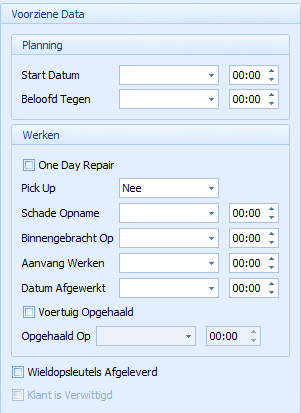 Start DatumWordt gebruikt voor de planning werkplaatsManuele input / via planningBeloofd tegen Wordt gebruikt voor de planning werkplaats Manuele input WerkenSchade opname Manuele inputBinnengebracht op Manuele inputVia actie ‘wagen is binnen’Aanvang werken Manuele input  via eerste badge registratieDatum afgewerkt Manuele inputWanneer status op afgewerkt komt / gefactureerdOpgehaald op Wanneer vinkje aangeduid wordt ‘Voertuig Opgehaald’ Via actie ‘wagen is buiten’